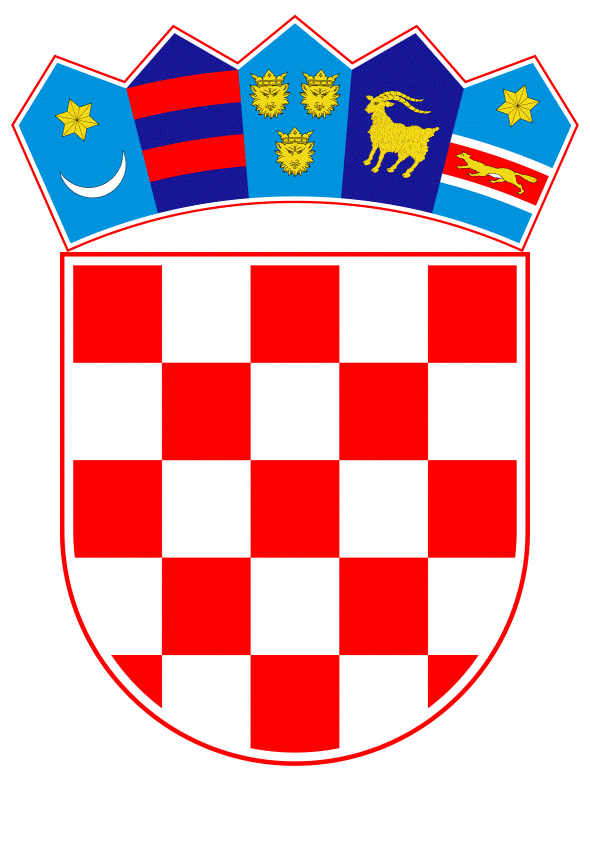 VLADA REPUBLIKE HRVATSKEZagreb, 16. travnja 2020.________________________________________________________________________________________________________________________________________________________________________________________________________________________________PRIJEDLOGNa temelju članka 31. stavka 2. Zakona o Vladi Republike Hrvatske („Narodne novine“, broj 150/11, 119/14, 93/16 i 116/18), i članka 6. stavka 1 Zakona o strateškim robnim zalihama („Narodne novine“, broj 87/02, 14/14), Vlada Republike Hrvatske je na sjednici održanoj _________ 2020. godine donijelaODLUKU o nabavi i dodjeli humanitarne pomoći Hrvatskom Crvenom križu I.Odobrava se Ministarstvu gospodarstva, poduzetništva i obrta – Ravnateljstvu za robne zalihe nabava i dodjela roba za dodjelu humanitarne pomoći Hrvatskom Crvenom križu kako slijedi:25.000 kg brašna 1 kg10.000 kg riže10.000 kg tjestenina15.000 kg mesni narezak 150 g10.000 kg ribljih konzervi10.000 lit ulja 5.000 kg džema 7.500 kg sir Gauda polutvrdi 100 gII.Humanitarna robna pomoć iz točke I. ove Odluke odobrava se iz raspoloživih strateških robnih zaliha, u financijskoj protuvrijednosti 2.578.536,50 kn.III.Financijska protuvrijednost robe iz točke II. ove Odluke, knjižit će se na teret Ministarstva gospodarstva, poduzetništva i obrta– Ravnateljstva za robne zalihe.IV.Zadužuje se Ministarstvo gospodarstva, poduzetništva i obrta – Ravnateljstvo za robne zalihe za provedbu ove Odluke.V.Ova Odluka stupa na snagu danom donošenja.KLASA:URBROJ:Zagreb, _________2020. PREDSJEDNIK mr.sc. Andrej PlenkovićOBRAZLOŽENJEMinistarstvo gospodarstva poduzetništva i obrta-Ravnateljstvo za robne zalihe predlaže, na zahtjev Hrvatskog Crvenog križa,  za podjelu humanitarne pomoći najugroženijem stanovništvu u vrijeme epidemije koronavirusa nabavu roba za izradu paketa za podjelu obiteljima i to hrane. Hrvatski Crveni križ sa više od 2000 volontera posjetio je više od 11000 osoba i podržao ih sa različitim uslugama kao što su dostava hrane, lijekova, higijenskih potrepština, psihosocijalna potpora, usluga prijevoza, akcije darivanja krvi i brojne druge aktivnosti.Kako bi se smanjila frekvencija odlazaka volontera u domove ugroženih stanovnika Hrvatski Crveni križ može to učiniti kroz distribuciju paketa hrane.Za nabavu navedenih roba od kojih bi se sastojali ti paketi, potrebno je osigurati 2.578.536,50 kuna.Slijedom navedenog Ministarstvo gospodarstva poduzetništva i obrta-Ravnateljstvo za robne zalihe predlaže Vladi Republike Hrvatske da donese predloženu Odluke Vlade Republike Hrvatske o nabavi i dodjeli humanitarne pomoći Hrvatskom Crvenom križu .Predlagatelj:Ministarstvo gospodarstva, poduzetništva i obrta Predmet:Prijedlog odluke o nabavi i dodjeli humanitarne pomoći Hrvatskom Crvenom križu